Тема «Времена года. Палитра цветов.»Задание по выбору:1. Нарисуйте волшебный цветок любимого времени года.2. Раскрасить волшебный цветок любимого времени года (прил.1);Фото/скан готовой работы отправить на эл.почту  everest.distant@yandex.ru  для проверки, в теме письма указать урок ИЗО, ФИО и классПриложение 1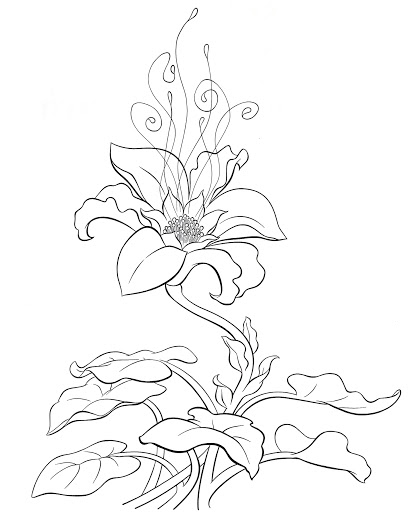 